GUIDELINES FOR PREPARING A CONFERENCE ABSTRACT (MAX 1 PAGE) FOR THE IFESS 2023 IN REHABWEEK Author A1, Author B2, Author C1, Author D2, Author E31Institute, University, Country
2Clinic, University, ….
3Company, City, ….e-mail@corresponding.authorIntroduction: Please present the content of your contribution using between 400 and 500 words, font size 10 pt, with single line spacing using a structured text starting with the rationale for the contribution [1]. The word count is exclusive figures, tables, acknowledgments, and references.Methods: A description of the methods and materials used [2] should follow.Results: Then, the results are presented. It is strongly recommended to include a graphical abstract (Fig. 1), with the caption as a footer. You may also include one representative Table (Tab. 1) with the caption as a headline. In case the caption consists only of a single line, it should be centered (e.g., Fig. 1), otherwise, it must be left and right justified (e.g., Tab. 1). Please notice that – in contrast to the figure – in the table, only alphanumerical characters (i.e., no graphical elements) are allowed. The proper formatting of the different text items is given in Tab. 1. Discussion and conclusion: Finalize the description discussing the findings/methods and stating a conclusion. References should be enumerated with Arabic numerals in square brackets in the order of their first occurrence in the text, and placed in the section ”References” at the end of the manuscript. 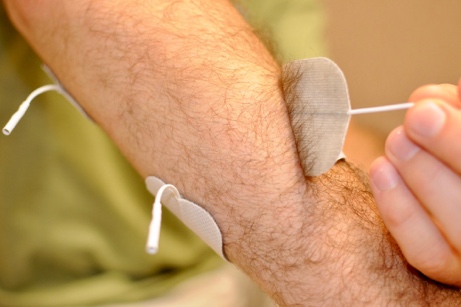 Figure 1: Removal of adhesive electrodes.Table 1: Fonts and –sizes used in different sections of the manuscript.Acknowledgments: In case acknowledgments are to be given, this paragraph must be placed before the bibliography.ReferencesP. Muster , Title , Berlin: Springer, 1999.Muster, A., Muster, P. et. al.: Title, Journal, vol. 50, pp. 324-333, April 2010Please make sure not to exceed one page.itemfont sizestyleparagraph spacingTitle14Capital letters, bold12 ptAuthor/Institute/e-mail11Body text6 ptHeadline11Headline 26 ptText10Body textsingleLetterings10Body textEquations10